Türkçe Makale Başlığı İlk Harfler Büyük-Palantino Linotype 14- 1.5 Satır AralığıYazar isim SOYİSİMKurum Bilgisihttps://orcid.org/0000-0002-XXXX-XXXXYazar isim SOYİSİMKurum Bilgisihttps://orcid.org/0000-0002-XXXX-XXXXYazar isim SOYİSİMKurum Bilgisihttps://orcid.org/0000-0002-XXXX-XXXXYazar isim SOYİSİMKurum Bilgisihttps://orcid.org/0000-0002-XXXX-XXXXÖzetTürkçe Özet 250-300 kelime aralığında. Palatino Linotype 10. Tek satır aralığı. Önce 6 nk, sonra 6 nk boşluk olacak şekilde. Türkçe Özet 250-300 kelime aralığında. Palatino Linotype 10. Tek satır aralığı. Önce 6 nk, sonra 6 nk boşluk olacak şekilde. Türkçe Özet 250-300 kelime aralığında. Palatino Linotype 10. Tek satır aralığı. Önce 6 nk, sonra 6 nk boşluk olacak şekilde. Türkçe Özet 250-300 kelime aralığında. Palatino Linotype 10. Tek satır aralığı. Önce 6 nk, sonra 6 nk boşluk olacak şekilde. Türkçe Özet 250-300 kelime aralığında. Palatino Linotype 10. Tek satır aralığı. Önce 6 nk, sonra 6 nk boşluk olacak şekilde. Türkçe Özet 250-300 kelime aralığında. Palatino Linotype 10. Tek satır aralığı. Önce 6 nk, sonra 6 nk boşluk olacak şekilde. Türkçe Özet 250-300 kelime aralığında. Palatino Linotype 10. Tek satır aralığı. Önce 6 nk, sonra 6 nk boşluk olacak şekilde. Türkçe Özet 250-300 kelime aralığında. Palatino Linotype 10. Tek satır aralığı. Önce 6 nk, sonra 6 nk boşluk olacak şekilde. Türkçe Özet 250-300 kelime aralığında. Palatino Linotype 10. Tek satır aralığı. Önce 6 nk, sonra 6 nk boşluk olacak şekilde. Türkçe Özet 250-300 kelime aralığında. Palatino Linotype 10. Tek satır aralığı. Önce 6 nk, sonra 6 nk boşluk olacak şekilde. Türkçe Özet 250-300 kelime aralığında. Palatino Linotype 10. Tek satır aralığı. Önce 6 nk, sonra 6 nk boşluk olacak şekilde. Türkçe Özet 250-300 kelime aralığında. Palatino Linotype 10. Tek satır aralığı. Önce 6 nk, sonra 6 nk boşluk olacak şekilde. Türkçe Özet 250-300 kelime aralığında. Palatino Linotype 10. Tek satır aralığı. Önce 6 nk, sonra 6 nk boşluk olacak şekilde.Anahtar Kelimeler: Spor, spor yönetimi, sportif bakış, spor ve eğitim bilimleri dergisi  (anahtar kelime seçimi için https://www.bilimterimleri.com/ sitesi incelenebilir.İngilizce Makale Başlığı İlk Harfler Büyük-Palantino Linotype 14- 1.5 Satır AralığıAbstractİngilizce Özet 250-300 kelime aralığında. Palatino Linotype 10. Tek satır aralığı. Önce 6 nk, sonra 6 nk boşluk olacak şekilde. Türkçe Özet ile uyumlu olmalı. İngilizce Özet 250-300 kelime aralığında. Palatino Linotype 10. Tek satır aralığı. Önce 6 nk, sonra 6 nk boşluk olacak şekilde. Türkçe Özet ile uyumlu olmalı. İngilizce Özet 250-300 kelime aralığında. Palatino Linotype 10. Tek satır aralığı. Önce 6 nk, sonra 6 nk boşluk olacak şekilde. Türkçe Özet ile uyumlu olmalı. İngilizce Özet 250-300 kelime aralığında. Palatino Linotype 10. Tek satır aralığı. Önce 6 nk, sonra 6 nk boşluk olacak şekilde. Türkçe Özet ile uyumlu olmalı. İngilizce Özet 250-300 kelime aralığında. Palatino Linotype 10. Tek satır aralığı. Önce 6 nk, sonra 6 nk boşluk olacak şekilde. Türkçe Özet ile uyumlu olmalı. İngilizce Özet 250-300 kelime aralığında. Palatino Linotype 10. Tek satır aralığı. Önce 6 nk, sonra 6 nk boşluk olacak şekilde. Türkçe Özet ile uyumlu olmalı. İngilizce Özet 250-300 kelime aralığında. Palatino Linotype 10. Tek satır aralığı. Önce 6 nk, sonra 6 nk boşluk olacak şekilde. Türkçe Özet ile uyumlu olmalı. İngilizce Özet 250-300 kelime aralığında. Palatino Linotype 10. Tek satır aralığı. Önce 6 nk, sonra 6 nk boşluk olacak şekilde. Türkçe Özet ile uyumlu olmalı. İngilizce Özet 250-300 kelime aralığında. Palatino Linotype 10. Tek satır aralığı. Önce 6 nk, sonra 6 nk boşluk olacak şekilde. Türkçe Özet ile uyumlu olmalı. İngilizce Özet 250-300 kelime aralığında. Palatino Linotype 10. Tek satır aralığı. Önce 6 nk, sonra 6 nk boşluk olacak şekilde. Türkçe Özet ile uyumlu olmalı.Key Words: Sports, sports management, sportive sight, journal of sports and educationSUMMARY (İNGİLİZCE UZUN ÖZET 750-100 kelime)Introduction and Aim: Çalışmanın giriş kısmı, çalışmanın gerekli temel bilgilerini, teorik alt yapısını ve önemini içermeli, literatürde yapılan önceki çalışmalar hakkında bilgi vermelidir. Bulgular ve sonuca dair herhangi bir bilgi içermemelidir. Palatino Linotype 10, tek satır aralığı. İngilizce olarak hazırlanmalı. Palatino Linotype 10, tek satır aralığı. Kaynakça Gösterimi İngilizce olarak yapılmalı (Mergan et al., 2010).Material & Method: Bu bölümde çalışmada izlenen bilimsel süreç özet ve anlaşılır bir şekilde açıklanmalı. Palatino Linotype 10, tek satır aralığı. İngilizce olarak hazırlanmalı. Palatino Linotype 10, tek satır aralığı. Kaynakça Gösterimi İngilizce olarak yapılmalı (Mergan et al., 2010).Result and Discussion: Bu bölümde çalışma neticesinde elde edilen sonuçlar sırasıyla açıklanmalı, literatürde yer alan çalışmalarla kıyaslamalar yapılarak bilime ve literatüre katkısı detaylı şekilde anlatılmalıdır. Palatino Linotype 10, tek satır aralığı. İngilizce olarak hazırlanmalı. Palatino Linotype 10, tek satır aralığı. Kaynakça Gösterimi İngilizce olarak yapılmalı (Mergan et al., 2010).1. GİRİŞÇalışmanın giriş kısmı, çalışmanın gerekli temel bilgilerini, teorik alt yapısını ve önemini içermeli, literatürde yapılan önceki çalışmalar hakkında bilgi vermelidir. Bulgular ve sonuca dair herhangi bir bilgi içermemelidir. Türkçe olarak hazırlanmalı. Türkçe olarak hazırlanan çalışmalar dilin doğru kullanımı ve açıklığının yanı sıra doğru bir gramer yapısına sahip olmalıdır. Kelime sınırlaması yoktur. Kaynakça APA 6 ya göre düzenlencektir. Kaynakça gösterimi Türkçe olmalıdır. Palatino Linotype 10 tek satır aralığı.Çalışmanın giriş kısmı, çalışmanın gerekli temel bilgilerini, teorik alt yapısını ve önemini içermeli, literatürde yapılan önceki çalışmalar hakkında bilgi vermelidir. Bulgular ve sonuca dair herhangi bir bilgi içermemelidir. Türkçe olarak hazırlanmalı. Türkçe olarak hazırlanan çalışmalar dilin doğru kullanımı ve açıklığının yanı sıra doğru bir gramer yapısına sahip olmalıdır. Kelime sınırlaması yoktur. Kaynakça APA 6 ya göre düzenlencektir. Kaynakça gösterimi Türkçe olmalıdır. Palatino Linotype 10 tek satır aralığı.Çalışmanın giriş kısmı, çalışmanın gerekli temel bilgilerini, teorik alt yapısını ve önemini içermeli, literatürde yapılan önceki çalışmalar hakkında bilgi vermelidir. Bulgular ve sonuca dair herhangi bir bilgi içermemelidir. Türkçe olarak hazırlanmalı. Türkçe olarak hazırlanan çalışmalar dilin doğru kullanımı ve açıklığının yanı sıra doğru bir gramer yapısına sahip olmalıdır. Kelime sınırlaması yoktur. Kaynakça APA 6 ya göre düzenlencektir. Kaynakça gösterimi Türkçe olmalıdır. Palatino Linotype 10 tek satır aralığı.Çalışmanın giriş kısmı, çalışmanın gerekli temel bilgilerini, teorik alt yapısını ve önemini içermeli, literatürde yapılan önceki çalışmalar hakkında bilgi vermelidir. Bulgular ve sonuca dair herhangi bir bilgi içermemelidir. Türkçe olarak hazırlanmalı. Türkçe olarak hazırlanan çalışmalar dilin doğru kullanımı ve açıklığının yanı sıra doğru bir gramer yapısına sahip olmalıdır. Kelime sınırlaması yoktur. Kaynakça APA 6 ya göre düzenlencektir. Kaynakça gösterimi Türkçe olmalıdır. Palatino Linotype 10 tek satır aralığı.2. MATERYAl & METOTBu bölümde çalışmada izlenen bilimsel süreç detaylı ve anlaşılır bir şekilde açıklanmalı. Türkçe olmalıdır. Palatino Linotype 10 tek satır aralığı. Bilimsel süreçler alt başlık şeklinde verilebilir.Araştırma DeseniBu bölümde çalışmada izlenen bilimsel süreç detaylı ve anlaşılır bir şekilde açıklanmalı. Türkçe olmalıdır. Palatino Linotype 10 tek satır aralığı. Bilimsel süreçler alt başlık şeklinde verilebilir.Araştırma Grubu
 Bu bölümde çalışmada izlenen bilimsel süreç detaylı ve anlaşılır bir şekilde açıklanmalı. Türkçe olmalıdır. Palatino Linotype 10 tek satır aralığı. Bilimsel süreçler alt başlık şeklinde verilebilir.3.BULGULARTablo 1. Katılımcıların kişisel bilgilerinin dağılımlarıTablo içeriği Palatino Linotype 9 punto. Tek satır aralığı.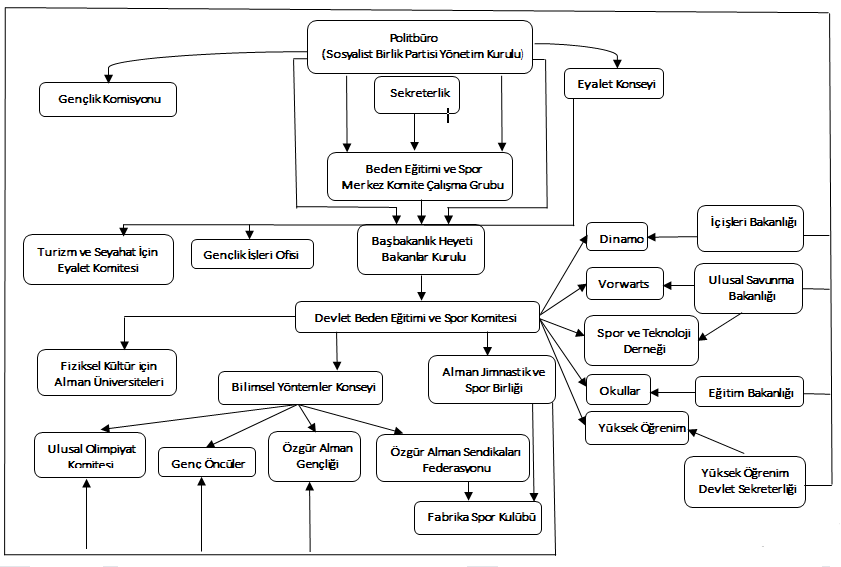 Şekil 1. Doğu Almanya Cumhuriyeti’nin spor yönetim yapısı ve teşkilat şeması (Carr,1976).4.TARTIŞMA VE SONUÇBu bölümde çalışma neticesinde elde edilen sonuçlar sırasıyla açıklanmalı, literatürde yer alan çalışmalarla kıyaslamalar yapılarak bilime ve literatüre katkısı detaylı şekilde anlatılmalıdır. Palatino Linotyep 10 tek satır aralığı. Kaynak gösterimi APA 6. Bu bölümde çalışma neticesinde elde edilen sonuçlar sırasıyla açıklanmalı, literatürde yer alan çalışmalarla kıyaslamalar yapılarak bilime ve literatüre katkısı detaylı şekilde anlatılmalıdır. Palatino Linotyep 10 tek satır aralığı. Kaynak gösterimi APA 6. Bu bölümde çalışma neticesinde elde edilen sonuçlar sırasıyla açıklanmalı, literatürde yer alan çalışmalarla kıyaslamalar yapılarak bilime ve literatüre katkısı detaylı şekilde anlatılmalıdır. Palatino Linotyep 10 tek satır aralığı. Kaynak gösterimi APA 6. Bu bölümde çalışma neticesinde elde edilen sonuçlar sırasıyla açıklanmalı, literatürde yer alan çalışmalarla kıyaslamalar yapılarak bilime ve literatüre katkısı detaylı şekilde anlatılmalıdır. Palatino Linotyep 10 tek satır aralığı. Kaynak gösterimi APA 6. Bu bölümde çalışma neticesinde elde edilen sonuçlar sırasıyla açıklanmalı, literatürde yer alan çalışmalarla kıyaslamalar yapılarak bilime ve literatüre katkısı detaylı şekilde anlatılmalıdır. Palatino Linotyep 10 tek satır aralığı. Kaynak gösterimi APA 6. Bu bölümde çalışma neticesinde elde edilen sonuçlar sırasıyla açıklanmalı, literatürde yer alan çalışmalarla kıyaslamalar yapılarak bilime ve literatüre katkısı detaylı şekilde anlatılmalıdır. Palatino Linotyep 10 tek satır aralığı. Kaynak gösterimi APA 6.Bu bölümde çalışma neticesinde elde edilen sonuçlar sırasıyla açıklanmalı, literatürde yer alan çalışmalarla kıyaslamalar yapılarak bilime ve literatüre katkısı detaylı şekilde anlatılmalıdır. Palatino Linotyep 10 tek satır aralığı. Kaynak gösterimi APA 6. Bu bölümde çalışma neticesinde elde edilen sonuçlar sırasıyla açıklanmalı, literatürde yer alan çalışmalarla kıyaslamalar yapılarak bilime ve literatüre katkısı detaylı şekilde anlatılmalıdır. Palatino Linotyep 10 tek satır aralığı. Kaynak gösterimi APA 6. Bu bölümde çalışma neticesinde elde edilen sonuçlar sırasıyla açıklanmalı, literatürde yer alan çalışmalarla kıyaslamalar yapılarak bilime ve literatüre katkısı detaylı şekilde anlatılmalıdır. Palatino Linotyep 10 tek satır aralığı. Kaynak gösterimi APA 6.5. SINIRLIKLAR VE ÖNERİLERÇalışmanın sınırlıkları bu bölümde ifade edilmeli ve çalışmanın türüne göre hem uygulayıcılar için hem de gelecek çalışmalar için çeşitli öneriler içermelidir. Palatino Linotyep 10 tek satır aralığı.Yazar Katkıları Yazar katkıları burada verilemli.Etik Beyan Çalışmalar için etik kurul onayı zorunludur. Çıkar Çatışması Yazarların çıkar çatışmasına ilişkin beyanları.KAYNAKÇAKaynakça Listesi Yazım Örnekleri (APA Format - 6th Edition) Tek Yazarlı KitapAydın, A. (2004a). Düşünce tarihi ve insan doğası. İstanbul: Gendaş Yayınları.Organ, D. W. (1988). Organizational citizenship behavior: The good soldier syndrome. Canada: Lexington Books.Tek Yazarlı Çeviri Kitap:Rosen, R. H. (1998). İnsan yönetimi. (Çev: G. Bulut). İstanbul: MESS Yayınları.İki Yazarlı KitapYıldırım, A., & Şimşek, H. (2000). Sosyal bilimlerde nitel araştırma yöntemleri. Ankara: Seçkin Yayıncılık.Bryk, A. S., & Schneider, B. (1996). Trust in schools: A core resource for improvement. New York: Russell Sage Foundation.İki Yazarlı Çeviri Kitap:Cooper, R., & Sawaf, A. (1997). Liderlikte duygusal zekâ (Çev: Z. Ayman & B. Sancar). İstanbul: Sistem Yayınları.Üç Yazarlı Kitap:Köklü, N., Büyüköztürk, Ş., & Çokluk-Bökeoğlu, Ö. (2006). Sosyal bilimler için istatistik. Ankara: Pegem A Yayıncılık.Hoy, W. K., Tarter, C. J., & Kottkamp, R. B. (1991). Open schools-healthy schools. Newbury Park, CA: SAGE.Editörlü Kitap:Memduhoğlu, H. B., & Yılmaz, K. (Edt.) (2010). Türk eğitim sistemi ve okul yönetimi (2. Baskı). Ankara: Pegem Akademi Yayıncılık.Hoy, W. K. & Miskel, C. G. (Eds.) (2003). Studies in leading and organizing schools. Greenwich: Information Age Publishing.Editörlü Kitapta Bölüm:Yayla, A. (2009). Eğitimin felsefi temelleri. İçinde H. B. Memduhoğlu, & K. Yılmaz (Edt.), Eğitim bilimine giriş(ss. 19-43). Ankara: Pegem Akademi Yayıncılık.Hoy, W. K., & Tschannen-Moran, M. (2003). The conceptualization and measurement of faculty trust in schools: The omnibus t-scale. In W. K. Hoy, & C. G. Miskel (Eds.), Studies in leading and organizing schools (pp. 181-208). Greenwich: Information Age Publishing.Çeviri Kitapta Bölüm:Finger, J., & Bamford, B. (2010). Ölçme değerlendirmenin yönetimi. (Çev: K. Yılmaz & E. Oğuz). Sınıf yönetimi stratejileri öğretmen kılavuzu [The Classroom Teacher's Book Of Management Essentials]. (Çev. Edt: T. Karaköse). Ankara: Nobel Yayıncılık. ss. 194-243.Book Reviews:Dent-Read, C., & Zukow-Goldring, P. (2001). Is modeling knowing? [Review of the book Models of cognitive development, by K. Richardson]. American Journal of Psychology, 114, 126-133.Makale (1 yazar)Yılmaz, K. (2010). Devlet ortaöğretim okullarında görev yapan öğretmenlerin örgütsel adalet algıları. Kuram ve Uygulamada Eğitim Bilimleri, 10(1), 579-616.Tschannen-Moran, M. (2001). Collaboration and the need for trust. Journal of Educational Administration, 39(4), 308-331.Makale (2 yazardan 7 yazara kadar)Çokluk-Bökeoğlu,, Ö. & Yılmaz, K. (2008). İlköğretim okullarında örgütsel güven hakkında öğretmen görüşleri. Kuram ve Uygulamada Eğitim Yönetimi, 14(54), 211-233.Oğuz, E., Yılmaz, K., & Taşdan, M. (2007). İlköğretim denetmenlerinin ve ilköğretim okulu yöneticilerinin denetim inançları. Manas Üniversitesi Sosyal Bilimler Dergisi, 17, 39-52.Hoy, W. K., & Tarter, C. J. (2004). Organizational justice in schools: no justice without trust. International Journal of Educational Management, 18(4), 250-259.Smith, C. A., Organ, D. W., & Near, J. P. (1983). Organizational citizenship behavior: its nature and antecedents. Journal of Applied Psychology, 68(44), 653-663.Makale (8 ve daha fazla yazar)Wolchik, S. A., West, S. G., Sandler, I. N., Tein, J.-Y., Coatsworth, D., Lengua, L.,...Griffin, W. A. (2000). An experimental evaluation of theory-based mother and mother-child programs for children of divorce. Journal of Consulting and Clinical Psychology, 68, 843-856.Bildiri Kitabında Basılan Bildiri:Yılmaz, K. (2015). Değerler eğitimi üzerine düşünceler: Araştırmaların bütünleştirilmesi. İçinde A. Güvencç, & M. Saygın (Edt.), Eğitimde gelecek arayışları: Dünden bugüne Türkiye’de beceri, ahlak ve değerler eğitimi uluslararası sempozyumu (ss. 79-100). Bartın, Türkiye: Atatürk Araştırma Merkezi & Bartın Üniversitesi.Parsons, O. A., Pryzwansky, W. B., Weinstein, D. J., & Wiens, A. N. (1995). Taxonomy for psychology. In J. N. Reich, H. Sands, & A. N. Wiens (Eds.), Education and training beyond the doctoral degree: Proceedings of the American Psychological Association National Conference on Postdoctoral Education and Training in Psychology(pp. 45–50). Washington, DC: American Psychological Association.Bildiri Kitabında Basılmayan ya da Özet Metin Olarak Basılan Bildiri:Ağaoğlu, E., Altınkurt, Y., Yılmaz, K., & Karaköse, T. (2010, Mayıs). Okul yöneticilerinin yeterliklerine ilişkin okul yöneticilerinin ve öğretmenlerin görüşleri. V. Ulusal Eğitim Yönetimi Kongresi. Gazi Üniversitesi Eğitim Fakültesi & EYEDDER. Antalya.Turan, S. (2006, Nisan). Eğitim yönetiminde paradigmatik dönüşümler (dönüşen bir şey yok). Türkiye’de Eğitim Yönetimi ve Denetimi Sorunları ve Çözüm Önerileri Toplantısı. EYEDDER-Ankara Üniversitesi Eğitim Bilimleri Fakültesi. Ankara.Turan, S. (2001, April). School climate, supportive leadership behavior and faculty trust in Turkish public schools. American Educational Research Association (AERA). Seattle Washington, USA.Yayınlanmamış Lisansüstü Öğretim Tezleri:Arı, G. S. (2003). İşletmelerde güven ve personel güçlendirme ilişkisi: bankacılık sektöründe bir araştırma(Doktora Tezi). Hacettepe Üniversitesi Sosyal Bilimler Enstitüsü, Ankara.Kamer, M. (2001). Örgütsel güven, örgütsel bağlılık ve örgütsel vatandaşlık davranışlarına etkisi (Yüksek Lisans Tezi). Marmara Üniversitesi Sosyal Bilimler Enstitüsü, İstanbul.Evans, T. J. (1996). Elementary teachers’ and principals’ perceptions of principals leadership style and school social organization (Doctoral Dissertation). Western Michigan University, Kalamazoo, Michigan.Yayınlanmamış Araştırma:Balcı, A., & Yılmaz, K. (2005). Okul yöneticisi profili araştırması. Yayınlanmamış Araştırma. Ankara: Ankara Üniversitesi Eğitim Bilimleri Fakültesi.Sözlük:Türk Dil Kurumu (2005). Türkçe sözlük. Ankara: Türk Dil Kurumu Yayını.Türk Dil Kurumu (1975). Felsefe terimleri sözlüğü. Ankara: Türk Dil Kurumu Yayını.Ansiklopedi:Meydan Larousse (1990). Meydan Larousse ansiklopedisi. İstanbul: Meydan Yayınevi.Rapor ya da Diğer Kurumsal Metinler:Çalışma ve Sosyal Güvenlik Bakanlığı. (2004). 2004 yılı raporu. Yurtdışındaki vatandaşlarımıza ilişkin gelişmeler ve sayısal bilgiler. Rapor No: 129. Ankara: ÇSGB.YÖK (1998). Eğitim fakültesi öğretmen yetiştirme lisans programları. Retrieved from YÖK website: http://www.yok.gov.tr/egitim/ogretmen/ogretmen_yetistirme_lisans_programlari.htm.MEB (2009). Milli Eğitim Bakanlığı 2010-2014 stratejik planı. Ankara: MEB Yayını.MoNE (1977). Report by the ministry of national education supervision council. Ankara: MoNE Publications.Konrad Adenauer Vakfı (1998). Türk gençliği 98 - Suskun kitle büyüteç altında. Ankara: Konrad Adenauer Vakfı Yayınları.Kanun, Yönetmelik, Tüzük Gibi Yasal Metinler:Milli Eğitim Temel Kanunu (1973). Resmi Gazete. Yayım Tarihi: 24.06.1973. Sayısı: 14574. Numarası: 1739.Online Kaynaklar:Akbaba-Altun, S., & Çakan, M. (2008). Öğrencilerin sınav başarılarına etki eden faktörler: LGS/ÖSS sınavlarındaki başarılı iller örneği. İlköğretim-Online, 7(1), 157-173. Retrieved from http://ilkogretim-online.org.tr.Bates, R. J. (2001a). Technology, values and the management of schools. British Educational Management and Administration Society Annual Conference. 5-7 October 2001. Newport Pagnall. Retrieved from http://www.deakin.edu.au/~rbates/paper1.doc.Oğuz, A. (2009). Öğretmen adaylarının sözlü ve yazılı anlatım becerilerine ilişkin öz yeterlik algıları. Elektronik Sosyal Bilimler Dergisi, 8(3). Retrieved from http://www.e-sosder.com/dergi/30018-042.pdf.Yılmaz, K. (2009). Secondary education pre-service science and mathematics teachers’ classroom management styles in Turkey. Asia-Pacific Forum on Science Learning and Teaching, 10(2). Retrieved from http://www.ied.edu.hk/apfslt/.Makale Geliş		: 	04.06.2023	Makale Kabul		:	06.09.2023Açık Erişim PolitikasıBu eser Creative Commons Atıf-GayriTicari 4.0 Uluslararası Lisansı ile lisanslanmıştır. https://creativecommons.org/licenses/by/4.0/deed.trDeğişkenKategoriN%BölümBeden eğitimi ve spor öğretmenliği5728.8BölümAntrenörlük4321.7BölümYöneticilik4924.7BölümRekreasyon4924.7BölümToplam198100Lisanslı olarak spor yapıyor musunuz?Evet9347Lisanslı olarak spor yapıyor musunuz?Hayır10553Lisanslı olarak spor yapıyor musunuz?Toplam198100İlgilendiğiniz spor dalı?Bireysel Sporlar3517.7İlgilendiğiniz spor dalı?Takım Sporları5829.3İlgilendiğiniz spor dalı?Lisanslı olarak spor yapmayan10553İlgilendiğiniz spor dalı?Toplam198100